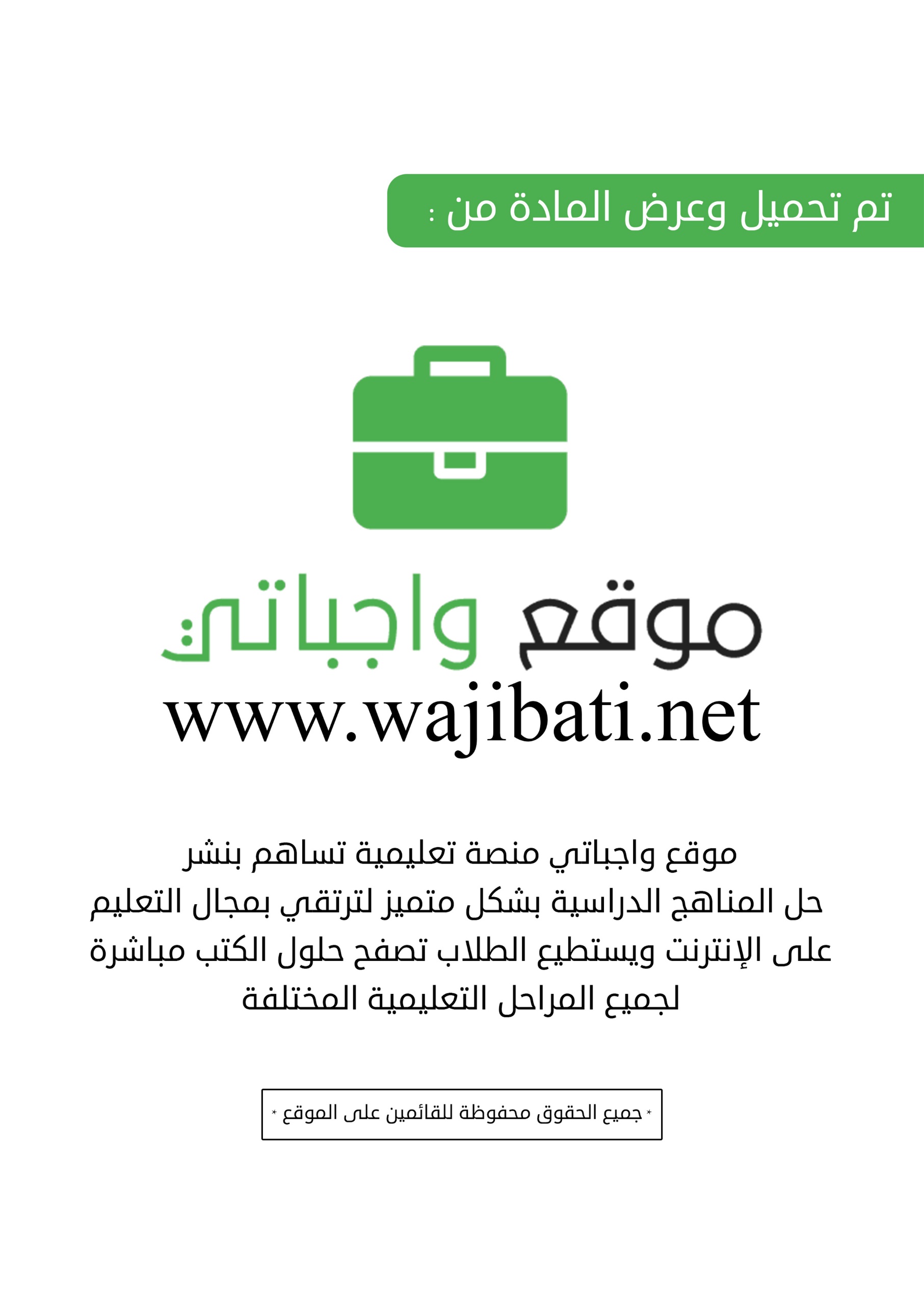 المادةالصفالوحدةموضوع الدرسالفصل الدراسيالتاريخعدد الحصصفقهالخامسصلاة الجماعةصلاة الجماعةالثاني4التمهيدهذا الدرس يعطى في حصتينالتمهيد للحصة الأولى: يمارس الطلاب مهارة الخيال بتوجيه من المعلم: تخيلوا لو أني قلت لكم من قام بحل هذا التمرين بمفردة سيحصل على ريال واحد جائزة له. ومن يحله بالاشتراك مع مجموعة من الطلاب فسيحصل على 27 ريالا ما الذي سيحدث؟ وبعد المناقشات يوضح لهم - ولله المثل الأعلى- فقد فضل سبحانه صلاة الجماعة على صلاة الفرد بسبع وعشرين درجة على لسان نبيه صلى الله عليه وسلم في الحديث: " صلاة الجماعة تفضل صلاة الفرد بسبع وعشرين درجة" أخرجه البخاري  التمهيد للحصة الثانية: يتم عرض نتائج الاستبيان الذي تم عن طريق تطبيق edmodo عن طريق الاتصال بالمصادر واستقصاء الطلاب لبحث عن فتوى- في موقع هيئة كبار العلماء- للحالة التالية التي تتكرر كثيرا: بينما شرع أحمد في الراتبة القبلية لصلاة الظهر أقام الإمام الصلاة. كيف يتصرف أحمد؟التمهيد للحصة الثالثة: يمثل بعض الطلاب كيفية دخول المسبوق مع الإمام وقضاء ما فاته في عدة مواضع من الصلاة، بحيث يمثل كل طالب موضعا مختلفا. ومن ثم يتم تقويم ومناقشة المواقف التمثيلية التعليمية.الحصة الرابعة: يلقي الطلاب المكلفين بالجزء الخطابي من مشروع الوحدة كلمتهم الوعظية مع تقويم البناء العلمي واللغوي ومهارات الإلقاء.الأهدافالهدفالهدفالزمنالتقويمالتقويمالتقويمالتقويمالتكاليف المنزليةالتكاليف المنزليةالتكاليف المنزليةالتكاليف المنزليةالأهداف1أن يبين الطالب فضل صلاة الجماعة من خلال الحديث الشريف بدقة15النوعتشخيصيالسؤالمن فوائد صلاة الجماعة: النوعصواب وخطأالنصلا فرق في الاجر بين صلاة الجماعة وصلاة الفردالأهداف2أن يلخص الطالب فوائد صلاة الجماعة من خلال الأمثلة والصور بوضوح20النوعتشخيصيالسؤالفي اجتماع المسلمين لصلاة الجماعة......... مرات في اليوم والليلة فوائد وحكم عظيمةالنوعصواب وخطأالنصإذا دخل المأموم المسجد والامام ساجد فإنه يسجد معه ولا يحتسب هذه الركعة من صلاته الأهداف3أن يذكر الطالب حكم صلاة الجماعة من خلال الآيات والأحاديث بوضوح20النوعتشخيصيالسؤالحكم صلاة الجماعة......... على الرجال في المسجدالنوعصواب وخطأالنصإذا دخل المأموم المسجد والامام ساجد فإنه يسجد معه ولا يحتسب هذه الركعة من صلاته الأهداف4أن يحدد الطالب أقل الجماعة من خلال الحديث الشريف بشكل واضح15النوعتكوينيالسؤالأقل الجماعة اثنان إمام و.........النوعصواب وخطأالنص دخل سلمان المسجد فأقيمت الصلاة فكبر لصلاة النافلةالأهداف5أن يميز الطالب بين ما تدرك به الجماعة وما تدرك به الركعة من خلال التطبيق العملي بوضوح20النوعتكوينيالسؤال دخل سعود والامام ساجد في الركعة الاخيرة يكون بذلك: النوعصواب وخطأالنص من الاسباب المعينة على المحافظة على صلاة الجماعة الرفقة الصالحةالأهداف6أن يطبق الطالب صفة دخول المأموم مع الإمام إذا أقيمت الصلاة بشكل صحيح20النوعتكوينيالسؤال تدرك الركعة من الصلاة بإدراك.........النوعاختيارات من متعددالنصدخل المأموم المسجد والامام راكع فإنه: الأهداف7أن يبين الطالب حكم صلاة النافلة بعد إقامة الفريضة من خلال الأحاديث الشريفة بوضوح20النوعختاميالسؤالدخل المأموم المسجد والامام راكع فإنه: النوعاختيارات من متعددالنص دخل عبدالله المسجد وقد أقيمت الصلاة فعليه أن: الأهداف8أن يلخص الطالب الأسباب المعينة على المحافظة على صلاة الجماعة من خلال الأمثلة بشكل واضح20النوعختاميالسؤال دخل عبدالله المسجد وقد أقيمت الصلاة فعليه أن: النوعاختيارات من متعددالنصتذكر الثواب المترتب على صلاة الجماعة من: الاستراتيجياتالاستراتيجية دور المعلمدور المتعلمالوسائل التعليمةالاستراتيجياتالعصف الذهنيتحفيز الطلاب على توليد الأفكار الإبداعية حول فوائد صلاة الجماعة للفرد وللمجتمع.يوفر المعلم متطلبات مهمة العصف. ويدير العصف الذهني باستخدام مخطط الشجرة. يناقش ويقوم الحصيلة.توليد أكبر عدد ممكن من الأفكار بشكل تلقائي وسريع وحر التي يمكن بواسطتها حل المشكلة احترام أراء أقرانه وتقديرها، والاستفادة من أفكارهم، من خلال تطويرها والبناء عليها.كتاب الطالب / النشاطجهاز عرضشفافياتجهاز تسجيلمجسماتعيناتفيلم تعليميلوحاتمراجعأخرى.................المواد التعليمية المساندةالاثراءالاثراء روابط خارجيةالمواد التعليمية المساندةالاسمالنوعملخص صلاة الجماعة وحكمهاأحكام صلاة المسبوق في السنن والآثار في السنن والآثاربيان من اللجنة الدائمة للبحوث العلمية والإفتاء بوجوب صلاة الجماعة في المساجد في حق الرجالما أدركه المسبوق من الصلاة يعتبر أول صلاته الشيخ عبد العزيز بن بازالمجلد العاشر > كتاب الصلاة (القسم الخامس) > باب السنن الرواتب > حكم أداء الراتبة بعد الإقامةالأسياب المعينة لإدراك صلاة الفجر مع الجماعة محمد مختار الشنقيطيالمواد التعليمية المساندةMP3ملخص صلاة الجماعة وحكمهاأحكام صلاة المسبوق في السنن والآثار في السنن والآثاربيان من اللجنة الدائمة للبحوث العلمية والإفتاء بوجوب صلاة الجماعة في المساجد في حق الرجالما أدركه المسبوق من الصلاة يعتبر أول صلاته الشيخ عبد العزيز بن بازالمجلد العاشر > كتاب الصلاة (القسم الخامس) > باب السنن الرواتب > حكم أداء الراتبة بعد الإقامةالأسياب المعينة لإدراك صلاة الفجر مع الجماعة محمد مختار الشنقيطيالمواد التعليمية المساندةMP3ملخص صلاة الجماعة وحكمهاأحكام صلاة المسبوق في السنن والآثار في السنن والآثاربيان من اللجنة الدائمة للبحوث العلمية والإفتاء بوجوب صلاة الجماعة في المساجد في حق الرجالما أدركه المسبوق من الصلاة يعتبر أول صلاته الشيخ عبد العزيز بن بازالمجلد العاشر > كتاب الصلاة (القسم الخامس) > باب السنن الرواتب > حكم أداء الراتبة بعد الإقامةالأسياب المعينة لإدراك صلاة الفجر مع الجماعة محمد مختار الشنقيطيالمادةالصفالوحدةموضوع الدرسالفصل الدراسيالتاريخعدد الحصصفقهالخامسسجود السهوسجود السهوالثاني2التمهيدهذا الدرس يدرس في حصتينتمهيد الحصة الأولى: باستراتيجية الخيال حيث يطلب منهم المعلم تخيل الموقف التالي الذي أخرجه لنا الإمام مسلم في صحيحه عن أبي هريرة رضي الله عنه قال: (صلى لنا رسول الله صلى الله عليه وسلم صلاة العصر...) الحديث. حتى قوله: نعم يا رسول الله. ثم يتوقف ويطلب منهم توقع ما حدث بعد ذلك؟يوضح لهم ماذا فعل الرسول صلى الله عليه وسلم في آخر صلاته. ودلالة ذلك على بشرية النبي صلى الله عليه وسلم، وأن السهو من طبيعة البشر، وسنتعرف اليوم على كيفية جبر الخلل في الصلاة.تمهيد الحصة الثانية: يستمع الطلاب -استماعا نشطا-إلى المقطع التالي-الثلاث دقائق الأولى-http: //youtube.com/watch?v=gNK3uMALH-Yومن ثم يناقش المعلم طلابه: ما معنى يرقع خلل الصلاة؟ علل قلة سهو السلف الصالح في صلاتهم؟ لماذا لم يكن أبو زرعة ينظر في غير موضع سجوده أربعين سنة؟الأهدافالهدفالهدفالزمنالتقويمالتقويمالتقويمالتقويمالتكاليف المنزليةالتكاليف المنزليةالتكاليف المنزليةالتكاليف المنزليةالأهداف1أن يذكر الطالب معنى سجود السهو من خلال قصة ذو اليدين بشكل واضح15النوعتشخيصيالسؤال سجود السهو......... يسجدهما المصلي آخر صلاته النوعصواب وخطأالنص يشرع سجود السهو عند ترك واجب من واجبات الصلاة عمداًالأهداف2أن يحدد الطالب حكم سجود السهو من خلال حديث الرسول صلى الله عليه وسلم بدقة10النوعتشخيصيالسؤال يسجد المصلي سجدتان اخر صلاته إذا حصل منه سهو بــ: النوعصواب وخطأالنص يقال في سجود السهو مثل ما يقال في سجود الصلاة الأهداف3أن يطبق الطالب صفة سجود السهو من خلال القصة بشكل صحيح15النوعتكوينيالسؤالقال صلى الله عليه وسلم (إنما انا بشر مثلكم أنسى كما تنسون فإذا نسيت.........)النوعصواب وخطأالنص صلى ماجد صلاة الظهر فنسي التشهد الأول فالسهو في الصلاة هنا سببه النقصالأهداف4أن يستنتج الطالب أسباب سجود السهو في الحالات المختلفة من خلال الأمثلة بشكل واضح15النوعتكوينيالسؤال حكم سجود السهو: النوعصواب وخطأالنصمن الأسباب التي تقلل من السهو الخشوع في الصلاةالأهداف5أن يبين الطالب الأسباب التي تقلل من وقوع السهو في الصلاة من خلال الأمثلة بوضوح15النوعختاميالسؤال الواجب على المأموم إذا وقع السهو من إمامه في الصلاة أنالنوعصواب وخطأالنص من أسباب سجود السهو الشك في الصلاة الاستراتيجياتالاستراتيجية دور المعلمدور المتعلمالوسائل التعليمةالاستراتيجياتالعصف الذهنيتحفيز الطلاب على توليد الأفكار الإبداعية حول موضوع الأسباب التي تقلل من وقوع السهو في الصلاة، اختيار أسلوب العصف افعل لا تفعل، إدارة جلسة العصف ثم مناقشتهم في الأفكار المطروحة من اجل تقييمها وتصنيفها إلى أفكار أصيلة ومفيدة قابلة للتطبيق.توليد أكبر عدد ممكن من الأفكار بشكل تلقائي وسريع وحر التي يمكن بواسطتها حل المشكلة احترام أراء أقرانه وتقديرها، والاستفادة من أفكارهم، من خلال تطويرها والبناء عليها.كتاب الطالب / النشاطجهاز عرضشفافياتجهاز تسجيلمجسماتعيناتفيلم تعليميلوحاتمراجعأخرى.................المواد التعليمية المساندةالاثراءالاثراء روابط خارجيةالمواد التعليمية المساندةالاسمالنوعموضع سجود السهو الشيخ عبد العزيز بن بازفتوى مايقال في سجود السهو الشيخ ابن بازسجود السهو سعيد بن وهف القحطاني -مشروعيته مواضعه وأسبابه في ضوء الكتاب والسنةسجود السهو في الصلاة الشيخ خالد المصلحالمواد التعليمية المساندةMP3موضع سجود السهو الشيخ عبد العزيز بن بازفتوى مايقال في سجود السهو الشيخ ابن بازسجود السهو سعيد بن وهف القحطاني -مشروعيته مواضعه وأسبابه في ضوء الكتاب والسنةسجود السهو في الصلاة الشيخ خالد المصلحالمواد التعليمية المساندةMP3موضع سجود السهو الشيخ عبد العزيز بن بازفتوى مايقال في سجود السهو الشيخ ابن بازسجود السهو سعيد بن وهف القحطاني -مشروعيته مواضعه وأسبابه في ضوء الكتاب والسنةسجود السهو في الصلاة الشيخ خالد المصلحالمادةالصفالوحدةموضوع الدرسالفصل الدراسيالتاريخعدد الحصصفقهالخامسصلاة أهل الأعذارصلاة أهل الأعذارالثاني2التمهيدهذا الدرس يعطى في حصتينتمهيد الدرس الأول: (موقف تمثيلي) أتفق مع طالبين دون علم البقية أن يدخلا الفصل متأخرَين قليلا بعد دخول المعلم، وعند استئذانهما في الدخول أستفسر عن سبب تأخيرهما؟ فيأتي كل واحد منهما بعذر. أقبل العذر المقنع من عذريهما... وأناقش الطلاب في معنى العذر، وجمع كلمة عذر؛ لتفهم مفردات عنوان الدرس.وأستطلع ما لديهم من خبرات في هذا الموضوع من خلال طرح المشكلة التالية: بالرغم مما تعلمناه من فضل صلاة الجماعة. إلا أن مسلما قد لا يصلي الجماعة ولا يؤثم كيف؟يتم عرض أهداف الدرس. تمهيد الدرس الثاني: استراتيجية التفكير الإبداعي (مهارة الخيال) تخيل أنك توضأتَ ووضعت بعض الطيب، ثم توجهتَ للمسجد ولما وقفت للصلاة خاشعا وقف بجانبك شخص تفوح منه رائحة ثوم يكاد يزكم أنوف من في الصف بكامله... صف شعورك. هل تتوقع أن يتأثر خشوعك؟ كيف؟الأهدافالهدفالهدفالزمنالتقويمالتقويمالتقويمالتقويمالتكاليف المنزليةالتكاليف المنزليةالتكاليف المنزليةالتكاليف المنزليةالأهداف1أن يحدد الطالب الحالة التي يجوز فيها التخلف عن الجمعة والجماعة من خلال الحديث الشريف بوضوح10النوعتشخيصيالسؤالدل حديث ابن عباس رضي الله عنه عن النبي صلى الله عليه وسلم قال (من سمع النداء فلم يأته فلا صلاة له الإ من عذر) على: النوعصواب وخطأالنصمعنى (لاصلاة له إلا من عذر)من الحديث نفي كمال الصلاة الأهداف2أن يستنتج الطالب الأعذار المبيحة للتخلف عن الجمعة والجماعة من خلال الاحاديث بشكل صحيح15النوعتكوينيالسؤالالاعذار المبيحة للتخلف عن الجمعة والجماعة هي: النوعصواب وخطأالنصهذه الاعذار المبيحة للتخلف عن الجمعة والجماعة تبيح لمن حصلت له أن يترك الصلاة مطلقاً الأهداف3أن يتنبأ الطالب بحكم الاتيان للمسجد بالروائح الكريهة من خلال الحديث الشريف بوضوح10النوعختاميالسؤالمدافعة البول أو الغائط من الأعذار المبيحة للتخلف عن الجمعة والجماعة وذلك يسببه من ترك......... في الصلاةالنوعصواب وخطأالنصمن الاعذار المبيحة للتخلف عن الجمعة والجماعة أكل البصل أو الثومالاستراتيجياتالاستراتيجية دور المعلمدور المتعلمالوسائل التعليمةالاستراتيجياتالعصف الذهنيتحفيز الطلاب على توليد الأفكار الإبداعية حول الأضرار التي يمكن أن تحدث لو أُوجبت صلاة الجمعة والجماعة في المطر والوحل الشديد ومناقشتهم في الأفكار المطروحة من اجل تقييمهاتوليد أكبر عدد ممكن من الأفكار بشكل تلقائي وسريع وحر التي يمكن بواسطتها حل المشكلة احترام أراء أقرانه وتقديرها، والاستفادة من أفكارهم، من خلال تطويرها والبناء عليها.كتاب الطالب / النشاطجهاز عرضشفافياتجهاز تسجيلمجسماتعيناتفيلم تعليميلوحاتمراجعأخرى.................المواد التعليمية المساندةالاثراءالاثراء روابط خارجيةالمواد التعليمية المساندةالاسمالنوعمذكرة القول الراجح مع الدليل شرح منار السبيل. خالد ابراهيم الصقعبيحكم دخول المسجد لآكل البصل وشارب الدخانحكم دخول المسجد لآكل البصل وشارب الدخانالمواد التعليمية المساندةMP3مذكرة القول الراجح مع الدليل شرح منار السبيل. خالد ابراهيم الصقعبيحكم دخول المسجد لآكل البصل وشارب الدخانحكم دخول المسجد لآكل البصل وشارب الدخانالمواد التعليمية المساندةMP3مذكرة القول الراجح مع الدليل شرح منار السبيل. خالد ابراهيم الصقعبيحكم دخول المسجد لآكل البصل وشارب الدخانحكم دخول المسجد لآكل البصل وشارب الدخانالمادةالصفالوحدةموضوع الدرسالفصل الدراسيالتاريخعدد الحصصفقهالخامسصلاة أهل الأعذارصلاة المريضالثاني1التمهيدموقف تمثيلي مخطط له حيث يقوم أحد الطلاب بتمثيل دور مصلي على كرسي ثم يتم مناقشة هذا الوضع ما الداعي له؟هل سبق أن صليت على هذه الصفة؟ ولماذا؟حسب توقعك: صلاة المريض جالسا تنقص من أجره أم لا؟ معللا إجابتك؟تأمل في كون المريض الذي لا يستطيع الصوم يفطر ويقضي فيما بعد، في حين أن الصلاة لابد أن تصلى في وقتها وعلى قدر الاستطاعة... ماذا تستنتج؟كما يتم استخدام استراتيجية المنظمات المتقدمة بغرض تهيئة الطلاب لموضوع صلاة المريض والتحقق من مدى إدراك الطلاب للمفاهيم السابقة والمرتبطة بالمفهوم الجديد -تقويمهم تشخيصيا - (المفهوم السابق المرتبط من يعذر بترك الجمعة والجماعة منهم المريض، لكن الصلاة لا تسقط عنه فكيف يصلي؟) بحيث ترتبط المعلومات الجديدة بالمعلومات السابقة داخل البناء المعرفي للطالب.الأهدافالهدفالهدفالزمنالتقويمالتقويمالتقويمالتقويمالتكاليف المنزليةالتكاليف المنزليةالتكاليف المنزليةالتكاليف المنزليةالأهداف1أن يبين الطالب حكم ترك الصلاة للمريض من خلال الأمثلة بوضوح5النوعتشخيصيالسؤاليفعل المريض من شروط الصلاة ما يقدر عليه وإن عجز عن شيء من ذلك......... عنهالنوعصواب وخطأالنصلا يجوز للمريض ترك الصلاة مادام صحيحاًالأهداف2أن يطبق الطالب صفة صلاة المريض من خلال حديث الرسول صلى الله عليه وسلم بشكل صحيح10النوعتشخيصيالسؤاليفعل المريض من شروط الصلاة ما يقدر عليه وإن عجز عن شيء من ذلك......... عنهالنوعصواب وخطأالنصيصلي المريض قائماً حسب استطاعته وإن شق عليه صلى مستلقياًالأهداف3أن يرتب الطالب حالات وضع المريض في صلاته من خلال حديث الرسول صلى الله عليه وسلم بشكل صحيح5النوعتكوينيالسؤاليصلي المريض مستلقياً على ظهره ورجلاه الى.........النوعصواب وخطأالنصإذا لم يستطع المريض أن يصلي قائماً صلى مستلقياًالأهداف4أن يقارن الطالب بين حالات وضع المريض في صلاته من حيث حالته الصحية بشكل واضح10النوعتكوينيالسؤاليجوز للمريض أن يصلي قاعداً إذا......... عن الصلاة قائماًالنوعصواب وخطأالنصيركع المريض إيماء ببدنه حسب استطاعته وإن شق عليه يجلس متربعاً الأهداف5أن يبين الطالب سماحة ويسر الشريعة الإسلامية من خلال صفة صلاة المريض بوضوح5النوعختاميالسؤالإذا لم يستطع المريض أن يصلي قائماً صلى: النوعصواب وخطأالنصقد تختلف صفة صلاة المسلم عند مرضه ولا ينقص من أجرهالاستراتيجياتالاستراتيجية دور المعلمدور المتعلمالوسائل التعليمةالاستراتيجياتفكر، زاوج، شارك، ناقشتقسيم الطلاب إلى مجاميع صغيرة رباعية.شرح خطوات تنفيذ الاستراتيجية لدى الطلاب.طرح السؤال نشاط ص30 من كتاب الطالب/ ترتيب حالات وضع المريض في صلاته. ويلاحظ تقديم النشاط قبيل شرح فقرة صفة صلاة المريض. أيضا يتم حل (نشاط 1) في كتاب النشاط وفق الاستراتيجية نفسها.متابعة الطلاب في أثناء الحل للتعرف على طريقة تفكيرهم.مناقشة الطلاب وتزويدهم بالتغذية الراجعة المناسبة بعد تقديم حلولهم.يفكر كل طالب فرديًا في ترتيب الحالات ويرقمها.يتناقش مع زميله في ترتيب كل منهما مع الاتفاق على نتيجة.ثم يتشارك ويتناقش الفريق معاً الأفكار والحلول.يتفق الفريق على الحلول وطريقة عرضها أمام بقية المجموعات.يعرض أحد الطلاب أفكار مجموعته على بقية الطلاب من خلال الحوار والنقاش.كتاب الطالب / النشاطجهاز عرضشفافياتجهاز تسجيلمجسماتعيناتفيلم تعليميلوحاتمراجعأخرى.................المواد التعليمية المساندةالاثراءالاثراء روابط خارجيةالمواد التعليمية المساندةالاسمالنوعصفة الصلاة على الكرسي، وصفة صلاة المريض/ الشيخ خالد المصلحمن أحكام المريض وآدابه عبد الله بن جار الله الجار اللهصلاة المريض سعيد بن علي بن وهف/ الجزء الأول ص14 بترقيم الشاملةالمواد التعليمية المساندةMP3صفة الصلاة على الكرسي، وصفة صلاة المريض/ الشيخ خالد المصلحمن أحكام المريض وآدابه عبد الله بن جار الله الجار اللهصلاة المريض سعيد بن علي بن وهف/ الجزء الأول ص14 بترقيم الشاملةالمواد التعليمية المساندةMP3صفة الصلاة على الكرسي، وصفة صلاة المريض/ الشيخ خالد المصلحمن أحكام المريض وآدابه عبد الله بن جار الله الجار اللهصلاة المريض سعيد بن علي بن وهف/ الجزء الأول ص14 بترقيم الشاملةالمادةالصفالوحدةموضوع الدرسالفصل الدراسيالتاريخعدد الحصصفقهالخامسصلاة أهل الأعذارصلاة المسافرالثاني3التمهيدهذا الدرس يدرس في ثلاث حصص: تمهيد الحصة الأولى: هيا في رحلة تخيلية إلى مكة المكرمة أنت وأسرتك... ماذا ستجهزون للرحلة؟الآن أنت مع أسرتك في الطريق إلى مكة مررتم بمدينة... (حسب مكان إقامة الطالب) ثم مدينة.... وفي تمام الساعة الرابعة مساء حان أذان العصر.قررت الأسرة النزول في مكان مناسب للراحة والصلاة.توضأ الجميع وتم الاصطفاف لأداء الصلاة... كيف سيصلي الجميع؟ يتم مناقشة مكتسباتهم السابقة حول صلاة المسافر.تمهيد الحصة الثانية: يتم مراجعة ما سبق باستخدام تطبيق الآيباد gamebuzerحيث يقوم الأسرع إجابة بالضغط على الزر مباشركما يمكن أن تكون الأسئة من إعداد الطلاب.يكون المعلم فكرة عن مدى استعداد الطلاب للمعلومات الجديدة التي تترتب في البناء المعرفي على مكتسباتهم في الحصة السابقة (استراتيجية المنظمات المتقدمة)تمهيد الحصة الثالثة: يدور حوار حول الموقف التالي: حان وقت صلاة المغرب وأحمد في الطائرة، فأراد ان يصلي في مقعده. ولكن مسافرا آخر قال له: الأفضل أن تنتظر حتى نصل! في رأيك أي المسافرين على صواب؟ ولماذا؟ متى يكون العمل بقول المسافر الثاني أفضل؟ ومتى يكون قوله خطأ؟الأهدافالهدفالهدفالزمنالتقويمالتقويمالتقويمالتقويمالتكاليف المنزليةالتكاليف المنزليةالتكاليف المنزليةالتكاليف المنزليةالأهداف1أن يحدد الطالب حكم قصر الصلاة الرباعية للمسافر من خلال حديث انس رضي الله عنه بدقة5النوعتشخيصيالسؤالحكم قصر الصلاة الرباعية للمسافر: النوعصواب وخطأالنصيسن للمسافر قصر جميع الصلوات في سفره الأهداف2أن يصف الطالب صفة صلاة المسافر من خلال حديث أنس رضي الله عنه بشكل صحيح10النوعتشخيصيالسؤالمن الصلوات التي يجوز قصرها للمسافر.........النوعصواب وخطأالنصيسن للمسافر قصر الصلوات الرباعية فيصليها ركعتين الأهداف3أن يميز الطالب بين الصلوات التي يجوز قصرها والصلوات التي لا يجوز قصرها من خلال الأمثلة بوضوح10النوعتشخيصيالسؤاليسن للمسافر قصر صلاة الظهر فيصليها: النوعصواب وخطأالنصيسن للمسافر قصر صلاة الظهر والعصر فقط الأهداف4أن يحدد الطالب المسافة التي يجوز للمسافر قصر الصلاة فيها من خلال الأمثلة بوضوح5النوعتكوينيالسؤاليسن للمسافر أن يقصر صلاة العشاء فيصليها.........النوعصواب وخطأالنصيجوز للمسافر القصر من حين خروجه من بلده بمفارقته آخر بيوتهاالأهداف5أن يبين الطالب وقت بداية القصر في الصلاة للمسافر من خلال الأمثلة بوضوح10النوعتكوينيالسؤالمن الصلوات التي يسن للمسافر قصرها: النوعصواب وخطأالنصللمسافر القصر في رجوعه حتى يدخل بلده الذي خرج منه الأهداف6أن يقارن الطالب بين صلاة المسافر خلف المقيم والمقيم خلف المسافر من حيث إتمام الصلاة وقصرها بشكل واضح10النوعتكوينيالسؤالمن الصلوات التي لا يجوز للمسافر قصرها.........النوعصواب وخطأالنصإذا صلى المسافر خلف إمام مقيم فإنه يقصر الصلاة الأهداف7أن يبين الطالب حكم جمع التقديم والتأخير للمسافر من خلال الأمثلة بوضوح10النوعختاميالسؤالالمسافة التي يجوز للمسافر قصر الصلاة فيها هي......... تقريباًالنوعصواب وخطأالنصيجوز للمسافر الجمع بين الصلوات في وقت احدهما ولكن الأفضل له ترك الجمع الأهداف8أن يميز الطالب الصلوات التي يجوز الجمع بينها من خلال الأمثلة بوضوح10النوعختاميالسؤالأقل مسافة يجوز فيها قصر الصلاة: النوعصواب وخطأالنصيجوز للمسافر الجمع بين الفجر والظهر في وقت أحدهما الاستراتيجياتالاستراتيجية دور المعلمدور المتعلمالوسائل التعليمةالاستراتيجياتحل المشكلاتتقديم مشكلات ان واقعيتان تناسبا الطلاب لمناقشتهما معهم (كنتم في سفر ودخلتم إلى مسجد قرية على طريق سفركم... كنتم تنوون قصر صلاة العشاء، ولكنكم وجدتم جماعة من أهل القرية يصلون العشاء فكيف تتصرفون؟) وترك الطلاب يعملون متعاونين لحلها، وشجع على تطبيق التقويم الذاتي وتقويم الأقران. ثم طرح المشكلة الأخرى بالعكس: كبرت للالتمام برجل يصلي الظهر ثم سلم بعد الثانية واتضح أنه مسافر. كيف تتصرفسيكون دور الطلاب جمع المعلومات واتباع المنهج العلمي لحل المشكلتين والتعاون لمعا لجتها.كتاب الطالب / النشاطجهاز عرضشفافياتجهاز تسجيلمجسماتعيناتفيلم تعليميلوحاتمراجعأخرى.................المواد التعليمية المساندةالاثراءالاثراء روابط خارجيةالمواد التعليمية المساندةالاسمالنوعإعلام المسافرين ببعض آداب وأحكام السفر- محمد بن صالح العثيمينصلاة المسافر في ضوء الكتاب والسنة-سعيد بن وهفمدة قصر الصلاة للمسافر - د.عبد العزيز الفوزانالمواد التعليمية المساندةMP3إعلام المسافرين ببعض آداب وأحكام السفر- محمد بن صالح العثيمينصلاة المسافر في ضوء الكتاب والسنة-سعيد بن وهفمدة قصر الصلاة للمسافر - د.عبد العزيز الفوزانالمواد التعليمية المساندةMP3إعلام المسافرين ببعض آداب وأحكام السفر- محمد بن صالح العثيمينصلاة المسافر في ضوء الكتاب والسنة-سعيد بن وهفمدة قصر الصلاة للمسافر - د.عبد العزيز الفوزانالمادةالصفالوحدةموضوع الدرسالفصل الدراسيالتاريخعدد الحصصفقهالخامسالإمام والائتمامالإمام والائتمامالثاني1التمهيدهذا الدرس يتم في حصتين.تمهيد الحصة الأولى: بحل النشاط الاستهلالي في كتاب الطالب فرديا. ويصوت الطلاب لاختيار من يؤم وليد وأقاربه حسب رأي كل منهم. هل هو الشاب الحافظ؟ أم الرجل الكبير في السن الذي لا يحسن القراءة؟ ويعلل كل فريق اختياره.يناقش المعلم طلابه في معنى مفردتي عنوان الدرس.تمهيد الحصة الثانية: باستخدام استراتيجية حل المشكلات للمشكلة التالية: صلى خالد الظهر إماما بزملائه في مصلى المدرسة، ولكنه شعر بحرج بالغ حينما تذكر في الركعة الثانية أنه ليس على طهارة! في رأيك كيف ينبغي أن يتصرف خالد.الأهدافالهدفالهدفالزمنالتقويمالتقويمالتقويمالتقويمالتكاليف المنزليةالتكاليف المنزليةالتكاليف المنزليةالتكاليف المنزليةالأهداف1أن يبين الطالب الأحق بالإمامة من خلال حديث ابي مسعود رضي الله عنه عن النبي صلى الله عليه وسلم بشكل واضح10النوعتشخيصيالسؤالإذا تساوى شخصان في حفظ القران يقدم للإمامة: النوعصواب وخطأالنصأولى الناس بالإمامة أعلمهم بالسنة الأهداف2أن يرتب الطالب أولى الناس بالإمامة في الصلاة من خلال الحديث بدقة10النوعتشخيصيالسؤالكبر السن......... درجات المفاضلة عن اختيار الإمام النوعصواب وخطأالنصيؤم القوم أقرؤهم لكتاب الله فإن كانوا في القراءة سواء فأعلمهم بالسنةالأهداف3أن يحدد الطالب أهم صفات الإمام من خلال الأمثلة بوضوح10النوعتكوينيالسؤالإتقان قراءة سورة الفاتحة من أهم صفات.........النوعصواب وخطأالنصلا يصح أن يؤم الناس من لا يحسن الفاتحةالأهداف4أن يميز الطالب بين حكم صلاة الامام والمأمومين إذا صلى الإمام بالناس ثم تذكر أنه كان محدثاً من خلال الأمثلة بوضوح10النوعختاميالسؤالحكم اقتداء من يصلي نافلة بمن يصلي فريضة: النوعصواب وخطأالنصإذا صلى الامام بالناس ثم تذكر انه كان محدثاً وجب عليه اعادة الصلاة الأهداف5أن يقارن الطالب بين حكم اقتداء من يؤدي صلاة الفرض بمن يؤدي النافلة واقتداء من يصلي النافلة بمن يصلي الفرض من حيث صحة الصلاة من خلال الأمثلة بشكل واضح10النوعختاميالسؤاليصح اقتداء من يؤدي صلاة الفرض بمن يؤدي صلاة.........النوعصواب وخطأالنصيصح أن يقتدي من يصلي فريضة خلف من يصلي نافلة الاستراتيجياتالاستراتيجية دور المعلمدور المتعلمالوسائل التعليمةالاستراتيجياتفكر، زاوج، شاركشرح الاستراتيجية للطلاب قبل التطبيق، وتقسيم الأدوار بين الطلاب، وطرح سؤالا يرتبط بالدرس وهو ترتيب الأولى بالإمة في الكتاب المدرسي ص36 في ضوء الحديث، المهمة الأخرى ماذا لو رفض الذي يحفظ القرآن كاملا الإمامة واستعد من يحفظ ثلاثة أجزاء؟ المهمة الثالثة التي ستحل عبر هذه الاستراتيجية هي س3 ص38 في كتاب الطالب. وتقديم تغذية راجعة للطلاب.التفكير بشكل فردي في المشكلة المطروحة، ومشاركة أحد زملائه في التفكير بصوتٍ عالٍ والمشاركة في عملية التعلم.كتاب الطالب / النشاطجهاز عرضشفافياتجهاز تسجيلمجسماتعيناتفيلم تعليميلوحاتمراجعأخرى................المواد التعليمية المساندةالاثراءالاثراء روابط خارجيةالمواد التعليمية المساندةالاسمالنوعإمامة الصبي للبالغ في الفرض-فيصل بن عبد العزيز آل مبارككتاب الإمامة والجماعة- أحمد بن شعيب النسائيإلى من يتجرأ على إمامة المصلين محمد محمود عبد الخالقالمواد التعليمية المساندةMP3إمامة الصبي للبالغ في الفرض-فيصل بن عبد العزيز آل مبارككتاب الإمامة والجماعة- أحمد بن شعيب النسائيإلى من يتجرأ على إمامة المصلين محمد محمود عبد الخالقالمواد التعليمية المساندةMP3إمامة الصبي للبالغ في الفرض-فيصل بن عبد العزيز آل مبارككتاب الإمامة والجماعة- أحمد بن شعيب النسائيإلى من يتجرأ على إمامة المصلين محمد محمود عبد الخالقالمادةالصفالوحدةموضوع الدرسالفصل الدراسيالتاريخعدد الحصصفقهالخامسالإمام والائتمامموقف الإمام من المأمومينالثاني2التمهيدهذا الدرس يدرس في حصتين: تمهيد الحصة الأولى: مناقشة متعلقة بحديث جابر بن سمرة رضي الله عنه: ماذا تعرف عن الملائكة؟ هل تصف عند الرب تبارك وتعالى؟ كيف تصف؟ اقترح علاقة لهذا الأمر بعنوان درسنا.تمهيد الحصة الثاني: من خلال استراتيجية التعلم باللعب حيث يدون طلاب كل مجموعة في ورقة أسماءهم بحروف مفرقة هكذا: م ح م د ن ا ص ر)ثم يتم تبادل الأوراق بين المجموعات، وتقوم كل مجموعة بتكوين أكبر قدر ممكن من الجمل القصيرة المتعلقة بموضوع الدرس باستخدام الأحرف المتوافرة في الورقة فقط (يمكن استخدام الحروف ذاتها أكثر من مرة) تقرأ كل مجموعة نتاج عملها، مع المناقشة.الأهدافالهدفالهدفالزمنالتقويمالتقويمالتقويمالتقويمالتكاليف المنزليةالتكاليف المنزليةالتكاليف المنزليةالتكاليف المنزليةالأهداف1أن يحدد الطالب طريقة الاصطفاف الشرعي في الصلاة من خلال حديث جابر بن سمرة عن النبي صلى الله عليه وسلم بدقة15النوعتشخيصيالسؤالمن تسوية الصفوف في الصلاة أن لا يشرع في الصف الثاني إلا بعد كمال.........النوعصواب وخطأالنصمن تسوية الصفوف إكمال الصف الاول فالأول الأهداف2أن يبين الطالب موقف المأموم الواحد في الصلاة من خلال الصور بدقة15النوعتشخيصيالسؤالإذا كان المأموم واحدا فأين يقف بالنسبة للإمام: النوعصواب وخطأالنصيقف المأموم الواحد عن يمين الامام الأهداف3أن يحدد الطالب موقف جماعة المأمومين في الصلاة من خلال حديث جابر بن عبدالله عن النبي صلى الله عليه وسلم بشكل صحيح15النوعتكوينيالسؤاليقف المأموم الواحد عن......... الإمام النوعصواب وخطأالنصيقف جماعة المأمومين عن يمين الإمام في الصلاةالأهداف4أن يميز الطالب بين شروط صحة اقتداء المأموم بالإمام داخل المسجد وخارجه من خلال الأمثلة بوضوح15النوعتكوينيالسؤاليقف جماعة المأمومين......... الامام النوعصواب وخطأالنصمن شروط صحة الاقتداء لمن هو خارج المسجد أن يسمع التكبير الأهداف5أن يبين الطالب موقف جماعة النساء في الصلاة بالنسبة للرجال من خلال الحديث بوضوح15النوعختاميالسؤالإذا كان المأموم داخل المسجد يصح اقتداؤه بالإمام بشرط سماع.........النوعصواب وخطأالنصيقف جماعة النساء خلف الرجال ويتأخرون عنهم الاستراتيجياتالاستراتيجية دور المعلمدور المتعلمالوسائل التعليمةالاستراتيجياتتمثيل الأدوارمثل الطلاب الطريقة الصحيحة لوقوف المأموم الواحد، والاثنين، والجماعة.يمثل الطلاب بعض الأوضاع الخاطئة ويطلب من غيرهم استنباط الخلل وتصويبه.وتقديم المساعدة والتدخل في الوقت المناسب، وتقويم مدى فعالية اللعب في تحقيق الأهداف التي رسمها.لابد من التزام كل طالب بالدور المحدد له، وأن يتكيف مع أفراد مجموعته التي اختير ضمنها، وأن يؤدي دوره على أكمل وجه حتى تضمن نتائج إيجابية لمجموعه.كتاب الطالب / النشاطجهاز عرضشفافياتجهاز تسجيلمجسماتعيناتفيلم تعليميلوحاتمراجعأخرى................المواد التعليمية المساندةالاثراءالاثراء روابط خارجيةالمواد التعليمية المساندةالاسمالنوعموقف المأموم مع إمامه وحكم الصلاة عن يسار الإمام للشيخ محمد المختار الشنقيطيحكم الاقتداء بالإمام من خارج المسجد أو الصلاة خلف المذياعموقف الإمام والمأموم-عبد الله بن يوسف الجوينيمجموع فتاوى ومقالات ابن باز المؤلف: عبد العزيز بن عبد الله ابن بازالمواد التعليمية المساندةMP3موقف المأموم مع إمامه وحكم الصلاة عن يسار الإمام للشيخ محمد المختار الشنقيطيحكم الاقتداء بالإمام من خارج المسجد أو الصلاة خلف المذياعموقف الإمام والمأموم-عبد الله بن يوسف الجوينيمجموع فتاوى ومقالات ابن باز المؤلف: عبد العزيز بن عبد الله ابن بازالمواد التعليمية المساندةMP3موقف المأموم مع إمامه وحكم الصلاة عن يسار الإمام للشيخ محمد المختار الشنقيطيحكم الاقتداء بالإمام من خارج المسجد أو الصلاة خلف المذياعموقف الإمام والمأموم-عبد الله بن يوسف الجوينيمجموع فتاوى ومقالات ابن باز المؤلف: عبد العزيز بن عبد الله ابن بازالمادةالصفالوحدةموضوع الدرسالفصل الدراسيالتاريخعدد الحصصفقهالخامسالإمام والائتمامحالات المأموم مع الإمام في الصلاةالثاني2التمهيدهذا الدرس يعطى في حصتين: تمهيد الحصة الأولى: موقف تمثيلي مخطط له يقوم به طالبان يتجولان في الفصل معا. وفي الجولة الأولى يسيران معا. وفي الجولة الثانية يمشي أحمد قبل علي، وفي الجولة الثالثة يمشي أحمد بعد علي. ثم أطلب من الطلاب وصف ما حدث مستخدمين ألفاظا مثل مع، قبل/ بعد. ومن ثم أنطلق في الدرس موضحا أنه قد يحدث في الصلاة ما يشبه هذا من حيث تزامن أفعال المأموم مع أفعال الإمام -مع بعض الاختلافات.تمهيد الحصة الثانية: حل نشاط (1) في كتاب الطالب ص45. فيما بعد يقوم الطالب إجاباتهم ذاتيا.الأهدافالهدفالهدفالزمنالتقويمالتقويمالتقويمالتقويمالتكاليف المنزليةالتكاليف المنزليةالتكاليف المنزليةالتكاليف المنزليةالأهداف1أن يعدد الطالب حالات المأموم مع إمامه من خلال الأمثلة بوضوح10النوعتشخيصيالسؤالعدد حالات متابعة المأموم لإمامه......... حالاتالنوعصواب وخطأالنصللمأموم مع إمامة في الصلاة أربع حالات الأهداف2أن يطبق الطالب حالات المأموم مع إمامه في الصلاة بشكل صحيح15النوعتشخيصيالسؤالدخول الماموم في الصلاة مع إمامهوانتقاله من ركن إلى آخر عقب إمامه مباشرة تسمى.........النوعصواب وخطأالنصالمسابقة هي موافقة الإمام في الانتقال بين الأركان الأهداف3أن يمثل الطالب لحالات المأموم مع إمامه من خلال التطبيق العملي بوضوح15النوعتكوينيالسؤالالمتابعة هي ان يكون دخول المأموم في الصلاة وانتقاله من ركن إلى آخر عقب إمامه.........النوعصواب وخطأالنصالمسابقة هي الحالة المحرمة من حالات الماموم مع امامه الأهداف4أن يبين الطالب الحالة الواجبة للمأموم مع إمامة في الصلاة من خلال حديث ابي هريرة رضي الله عنه عن النبي صلى الله عليه وسلم بشكل واضح15النوعتكوينيالسؤالموافقة الامام في الانتقال بين الاركان حكمها.........النوعصواب وخطأالنصالمتابعة هي الحالة الواجبة للمأموم مع إمامه في صلاتهالأهداف5أن يقارن الطالب بين حالات المأموم مع إمامه في الصلاة من حيث الحكم بدقة15النوعختاميالسؤالالتقدم على الإمام في انتقالات الصلاة حكمها: النوعصواب وخطأالنصالتأخر عن الامام في الدخول إلى الصلاة والانتقال بين الأركان يسمى مخالفةالاستراتيجياتالاستراتيجية دور المعلمدور المتعلمالوسائل التعليمةالاستراتيجياتتمثيل الأدواريوضح المعلم قواعد اللعبة، ويرتب المجموعات وتحديد أدوار اٍلطلاب، وتقديم المساعدة والتدخل في الوقت المناسب، وتقويم مدى فعالية اللعب في تحقيق الأهداف التي رسمها.لابد من التزام كل طالب بالدور المحدد له، وأن يتكيف مع أفراد مجموعته التي اختير ضمنها، وأن يؤدي دوره على أكمل وجه حتى تضمن نتائج إيجابية لمجموعه.كتاب الطالب / النشاطجهاز عرضشفافياتجهاز تسجيلمجسماتعيناتفيلم تعليميلوحاتمراجعأخرى................المواد التعليمية المساندةالاثراءالاثراء روابط خارجيةالمواد التعليمية المساندةالاسمالنوعمتابعة الإمام في الصلاة خالد بن سعود البليهدمسابقة الإمام في الصلا- عبد العزيز الفوزانأحوال المأموم مع الإمام فيما لو زاد في صلاته أو نقص منها.مخالفة الإمام في الصلاة- ابن بازالمواد التعليمية المساندةMP3متابعة الإمام في الصلاة خالد بن سعود البليهدمسابقة الإمام في الصلا- عبد العزيز الفوزانأحوال المأموم مع الإمام فيما لو زاد في صلاته أو نقص منها.مخالفة الإمام في الصلاة- ابن بازالمواد التعليمية المساندةMP3متابعة الإمام في الصلاة خالد بن سعود البليهدمسابقة الإمام في الصلا- عبد العزيز الفوزانأحوال المأموم مع الإمام فيما لو زاد في صلاته أو نقص منها.مخالفة الإمام في الصلاة- ابن بازالمادةالصفالوحدةموضوع الدرسالفصل الدراسيالتاريخعدد الحصصفقهالخامسالإمام والائتمامأحكام المسبوقالثاني2التمهيديدرس هذا الدرس في حصتين.تمهيد الحصة الأولى: يكون بحل الطلاب فرديا للتمرين الاستهلالي في كتاب الطالب ص47.تمهيد الحصة الثانية: عن طريق جدول التعلم.الأهدافالهدفالهدفالزمنالتقويمالتقويمالتقويمالتقويمالتكاليف المنزليةالتكاليف المنزليةالتكاليف المنزليةالتكاليف المنزليةالأهداف1أن يحدد الطالب معنى المسبوق في الصلاة من خلال الأمثلة بوضوح10النوعتشخيصيالسؤالمن فاتته ركعة أو أكثر من الصلاة مع الإمام يسمى: النوعصواب وخطأالنصالمسبوق هو من فاتته ركعة أو أكثر من الصلاة مع الإمامالأهداف2أن يبين الطالب صفة دخول المسبوق الى المسجد من خلال حديث ابي هريرة عن النبي صلى الله عليه وسلم بوضوح15النوعتشخيصيالسؤالإن فات المسبوق شيء من صلاته فإنه يكمل صلاته بعد......... الإمام بقدر ما فاته مع الجماعةالنوعصواب وخطأالنصإذا خرج المسلم إلى المسجد فإنه يمشي بهدوء ولا يستعجل الأهداف3أن يوضح الطالب صفة قضاء المسبوق صلاته من خلال الأمثلة بشكل صحيح15النوعتكوينيالسؤاليقوم المسبوق لقضاء ما فاته بعد أن يسلم الإمام: النوعصواب وخطأالنصدخل خالد المسجد لصلاة الظهر والإمام راكع في الركعة الأولى فالسنة أن يكبر ثم ينتظر الإمام حتى يرفع الأهداف4أن يحدد الطالب متى يقضي المسبوق ما فاته من الصلاة من خلال الأمثلة بوضوح15النوعتكوينيالسؤاليقوم المسبوق لقضاء ما فاته بعد أن يسلم......... التسليمة الثانية من صلاته النوعصواب وخطأالنصيقوم المسبوق لقضاء ما فاته بعد ان يسلم الإمام التسليمة الثانية من صلاته الأهداف5أن يبين الطالب حكم من فاتته صلاة الجماعة من خلال حديث ابي سعيد الخدري عن النبي صلى الله عليه وسلم بوضوح15النوعختاميالسؤالإذا لم يجد المسبوق جماعة أخرى استحب لبعض من كان في المسجد أن......... معهالنوعصواب وخطأالنصيستحب لمن فاتته الجماعة أن يصلي مع جماعة أخرى الاستراتيجياتالاستراتيجية دور المعلمدور المتعلمالوسائل التعليمةالاستراتيجياتفكر، زاوج، شاركشرح الاستراتيجية للطلاب قبل التطبيق، وتقسيم الأدوار بين الطلاب، وطرح السؤال: من خلال حديث أبي سعيد الخدري رضي الله عنه بين حكم من فاتته صلاة الجماعة.كذلك حل (س2 ص49) كتاب الطالب.، وتقديم تغذية راجعة للطلاب.التفكير بشكل فردي في المشكلة المطروحة، ومشاركة أحد زملائه في التفكير بصوتٍ عالٍ والمشاركة في عملية التعلم.كتاب الطالب / النشاطجهاز عرضشفافياتجهاز تسجيلمجسماتعيناتفيلم تعليميلوحاتمراجعأخرى.................المواد التعليمية المساندةالاثراءالاثراء روابط خارجيةالمواد التعليمية المساندةالاسمالنوعالإتمام والقضاء للمسبوق في صلاة الجماعةأحكامُ الإمامةِ والائتمامِ- المطلب التاسع صلاة المسبوقكيف يقضي المأموم ما فاته من الصلاة - خالد المصلحمن أدرك الركعة الأخيرة من المغرب فكيف يتم؟ خالد المصلحالمواد التعليمية المساندةMP3الإتمام والقضاء للمسبوق في صلاة الجماعةأحكامُ الإمامةِ والائتمامِ- المطلب التاسع صلاة المسبوقكيف يقضي المأموم ما فاته من الصلاة - خالد المصلحمن أدرك الركعة الأخيرة من المغرب فكيف يتم؟ خالد المصلحالمواد التعليمية المساندةMP3الإتمام والقضاء للمسبوق في صلاة الجماعةأحكامُ الإمامةِ والائتمامِ- المطلب التاسع صلاة المسبوقكيف يقضي المأموم ما فاته من الصلاة - خالد المصلحمن أدرك الركعة الأخيرة من المغرب فكيف يتم؟ خالد المصلحالمادةالصفالوحدةموضوع الدرسالفصل الدراسيالتاريخعدد الحصصفقهالخامسصلاة التطوعصلاة التطوعالثاني2التمهيدهذا الدرس يدرس على شكل مشروع في أربع حصص.تمهيد الحصة الأولى: باستراتيجية الشبه والاختلاف حيث يحل الطلاب التمرين الاستهلالي بكتاب الطالب(ص52). فيقرأ كل طالب الحديث ومن ثم يستخرج الطلاب ما يدل على فضل صلاة التوع من الحديث. كما يوضح الطلاب مجموعيا باستراتيجية الشبه والاختلاف الفرق بين صلاة التطوع والصلاة المفروضة.تمهيد الحصة الثانية: باستراتيجية عقود التعلم حيث أصيغ العقد مع مراعاة الفروق الفردية للطلاب بحيث يدون اسم كل طالب والمهمة التي سينفذها بعد التفاوض ونهاية مدة العقد ومن ثم توقيع كل طالب أمام مهمته_ من أمثلة المهام: إعداد العرض التقديمي الموثق لتقدم المشروع.تصميم مخطط تنظيمي للسنن الرواتب.شرح فقرة صلاة الوتر.تصميم الاستبيان الالكتروني.تفسير دعاء القنوت من بالرجوع إلى موقع الشيخ محمد بن عثيمين.تمهيد الحصة الثالثة: قف جد شريكا شارك بحيث يبحث كل طالب عن زميل أتقن حفظ دعاء الوتر، ومن ثم يراجعان الحفظ سوية.تمهيد الحصة الرابعة: باستراتيجية خرائط المفاهيم حيث يصمم الطلاب خريطة ذهنية لسير المشروع لتستعرض في ختام المشروع ويقدمها الطلاب لحضور ختام المشروع.الأهدافالهدفالهدفالزمنالتقويمالتقويمالتقويمالتقويمالتكاليف المنزليةالتكاليف المنزليةالتكاليف المنزليةالتكاليف المنزليةالأهداف1أن يعدد الطالب انواع صلاة التطوع من خلال الأمثلة بوضوح15النوعتشخيصيالسؤالمن انواع صلاة التطوع السنن الرواتب و.........النوعصواب وخطأالنصالتطوع المطلق في الشرع هو الذي لم يأت فيه الشارع بحد معين الأهداف2أن يبين الطالب معنى السنن الرواتب من خلال حديث أم حبيبة عن النبي محمد صلى الله عليه وسلم بشكل صحيح15النوعتشخيصيالسؤالالسنن الرواتب التي حافظ عليها النبي صلى الله عليه وسلم مع الصلوات الخمس عددها: النوعصواب وخطأالنصالسنن الرواتب هي احدى عشر ركعة تفعل مع الصلوات المفروضةالأهداف3أن يستنتج الطالب السنن الرواتب من خلال الحديث بشكل صحيح15النوعتشخيصيالسؤالالسنن التي تفعل مع الصلوات المفروضة هي السنن.........النوعصواب وخطأالنصمن السنن الرواتب ركعتان قبل صلاة المغربالأهداف4أن يقارن الطالب بين السنن الرواتب وبقية النوافل من حيث الوقت بشكل واضح15النوعتكوينيالسؤالالصلاة التي لها سنة راتبة قبلية وبعدية هي.........النوعصواب وخطأالنصصلاة الوتر هي صلاةٌ مَخصوصةٌ في أوقاتٍ مَخصوصةٍ تُختَتَمُ بها صلاة اللّيل؛الأهداف5أن يعرف الطالب صلاة الوتر من خلال الأمثلة بوضوح10النوعتكوينيالسؤالتؤدى السنن الرواتب بعد الصلوات......... أو قبلها النوعصواب وخطأالنصصلاة الوتر مستحبة لجميع المسلمين ذكورهم وأناثهم الأهداف6أن يتنبأ الطالب بحكم صلاة الوتر من خلال حديث ابي هريرة رضي الله عنه عن النبي صلى الله عليه وسلم بشكل صحيح15النوعتكوينيالسؤالتؤدى نوافل الصلاة: النوعصواب وخطأالنصالقنوت يطلق على الدعاء الذي يكون في صلاة الوتر الأهداف7أن يطبق الطالب صفة صلاة الوتر من خلال الأمثلة بشكل صحيح10النوعختاميالسؤالنوافل الصلاة فتؤدى في أي وقت عدا وقت.........النوعصواب وخطأالنصصلاة الليل من موجبات مغفرة الذنوب الأهداف8أن يذكر الطالب دعاء القنوت في الوتر من خلال صفة صلاة النبي صلى الله عليه وسلم بشكل صحيح5النوعختاميالسؤالسميت صلاة الوتر بهذا الاسم لان عدد ركعاتها: النوعصواب وخطأالنصمن الأسباب المعينة على أداء صلاة التطوع المحافظة على صلاة الفريضةالأهداف9أن يستنتج الطالب فوائد صلاة الليل والوتر من خلال الأمثلة بوضوح15النوعختاميالسؤالأقل الوتر ركعة وأكثره......... ركعةالنوعاختيارات من متعددالنصمن أنواع صلاة التطوع صلاة: الأهداف10أن يتوصل الطالب الى الأسباب المعينة على أداء صلاة التطوع من خلال استراتيجية حل المشكلات بوضوح15النوعختاميالسؤالالدعاء الذي يكون في الوتر يسمى.........النوعاختيارات من متعددالنصالصلاة التي ليس لها سنة راتبة صلاة: الاستراتيجياتالاستراتيجية دور المعلمدور المتعلمالوسائل التعليمةالاستراتيجياتحل المشكلاتتقديم مشكلة واقعية تناسب الطلاب لمناقشتها معهم: تقصير بعض الطلاب في أداء صلوات التطوع. وترك الطلاب يعملون متعاونين لحلها، وشجع على تطبيق التقويم الذاتي وتقويم الأقرسيكون دور الطلاب جمع المعلومات واتباع المنهج العلمي لحل المشكلة والتعاون معا لحلها.كتاب الطالب / النشاطجهاز عرضشفافياتجهاز تسجيلمجسماتعيناتفيلم تعليميلوحاتمراجعأخرى.................المواد التعليمية المساندةالاثراءالاثراء روابط خارجيةالمواد التعليمية المساندةالاسمالنوعشرح دعاء القنوت للشيخ محمد بن عثيمينمذكرة القول الراجح مع الدليل شرح منار السبيل - الصلاة الجزء 2 ص75أحكام مختصرة في صلاة الوترشرح أحاديث عمدة الأحكام الحديث الـ 128 في الوترشرح أحاديث عمدة الأحكام الحديث الـ 130 عدد صلاة الليل، وصفات الوترالمواد التعليمية المساندةMP3شرح دعاء القنوت للشيخ محمد بن عثيمينمذكرة القول الراجح مع الدليل شرح منار السبيل - الصلاة الجزء 2 ص75أحكام مختصرة في صلاة الوترشرح أحاديث عمدة الأحكام الحديث الـ 128 في الوترشرح أحاديث عمدة الأحكام الحديث الـ 130 عدد صلاة الليل، وصفات الوترالمواد التعليمية المساندةMP3شرح دعاء القنوت للشيخ محمد بن عثيمينمذكرة القول الراجح مع الدليل شرح منار السبيل - الصلاة الجزء 2 ص75أحكام مختصرة في صلاة الوترشرح أحاديث عمدة الأحكام الحديث الـ 128 في الوترشرح أحاديث عمدة الأحكام الحديث الـ 130 عدد صلاة الليل، وصفات الوترالمادةالصفالوحدةموضوع الدرسالفصل الدراسيالتاريخعدد الحصصفقهالخامسصلاة الجماعةأوقات النهي عن الصلاةالثاني2التمهيدهذا الدرس يدرس في حصتينتمهيد الحصة الأولى: باستراتيجية التخيل حيث أطلب من الطلاب تخيل الموقف التالي: رجل في انتظار صلاة الظهر في المسجد وقبيل الأذان تذكر أنه لم يصل الضحى؛ فقام ليصلي الضحى. ولكن رجلا وقورا بجانبه أشار له أن اجلس... ثم أتوقف وأطلب منهم توقع ما حدث بعد ذلك؟ وما السبب في إشارته له بالجلوس؟ للتعرف على مفهوم أوقات النهي عن الصلاة.وعرض المعلومة التالية عن ابن حزم وطلبه للفقه http: //www.ahlalhdeeth.chttp: //www.ahlalhdeeth.comom تمهيد الحصة الثانية: يستمع الطلاب -استماعا نشطا-إلى المقطع التاليhttp: //youtube.com/watch?v=bQhttp: //youtube.com/watch?v=bQog88zSGocog88zSGocومن ثم الحوار والنقاش حول ما اكتسبوه من المقطع.الأهدافالهدفالهدفالزمنالتقويمالتقويمالتقويمالتقويمالتكاليف المنزليةالتكاليف المنزليةالتكاليف المنزليةالتكاليف المنزليةالأهداف1أن يحدد الطالب الأوقات التي ينهى عن الصلاة فيها من خلال الحديث بدقة15النوعتشخيصيالسؤالمن الاوقات التي ينهى عن الصلاة فيها عند توسط الشمس في السماء حتى.........النوعصواب وخطأالنصمن الأوقات التي ينهى عن الصلاة فيها من بعد صلاة الفجر الى طلوع الشمسالأهداف2أن يميز الطالب بين الاوقات التي يتخللها وقت نهي والأوقات التي لا يتخللها وقت نهي من خلال الأمثلة بوضوح15النوعتشخيصيالسؤالمن الأوقات التي لا يتخللها وقت نهي من صلاة الظهر الى.........النوعصواب وخطأالنصمن الصلوات التي يتخللها وقت نهي من بعد صلاة العصر حتى تغرب الشمسالأهداف3أن يستنتج الطالب الحكمة من النهي عن الصلاة في هذه الأوقات من خلال الأحاديث بدقة15النوعتكوينيالسؤالالحكمة من النهي عن الصلاة في هذه الأوقات سدا لذريعة التشبه بعباد.........النوعصواب وخطأالنصمن حكمة النهي عن الصلاة في أوقات النهي لما في ذلك من التشبه بعباد الشمسالأهداف4أن يبين الطالب الصلاة الجائزة في أوقات النهي من خلال الأمثلة بوضوح10النوعتكوينيالسؤالمن الصلوات الجائزة في أوقات النهي قضاء سنة......... بعد الفجرالنوعصواب وخطأالنصيجوز أن تؤدى صلاة الكسوف في وقت النهيالأهداف5أن يقارن الطالب بين أوقات النهي من حيث المدة بشكل واضح10النوعختاميالسؤالأطول أوقات النهي من بعد صلاة......... إلى غروب الشمسالنوعصواب وخطأالنصأطول أوقات النهي من بعد صلاة العصر إلى غروب الشمسالاستراتيجياتالاستراتيجية دور المعلمدور المتعلمالوسائل التعليمةالاستراتيجياتخرائط المفاهيممساعدة الطالب على تكوين المفاهيم ذات المعنى عن طريق إشراكهم في عمليات التجريب النشط، ومساعدتهم على تذكر المعارف المتعلقة بالصلاة الجائزة في أوقات النهي في شكل معين، وربط المفاهيم الجديدة بالبنية المعرفية للمتعلم.تنظيم المفاهيم في شكل يبرز العلاقة بينها، وحل تدريبات متنوعة عن المفهوم.كتاب الطالب / النشاطجهاز عرضشفافياتجهاز تسجيلمجسماتعيناتفيلم تعليميلوحاتمراجعأخرى.................المواد التعليمية المساندةالاثراءالاثراء روابط خارجيةالمواد التعليمية المساندةالاسمالنوعدروس زاد المستقنع رقم 46 -محمد محمد المختار الشنقيطيأوقات النهي عن الصلاة - عبد العزيز بن فوزان الفوزانالصلاة في أوقات النهيالمواد التعليمية المساندةMP3دروس زاد المستقنع رقم 46 -محمد محمد المختار الشنقيطيأوقات النهي عن الصلاة - عبد العزيز بن فوزان الفوزانالصلاة في أوقات النهيالمواد التعليمية المساندةMP3دروس زاد المستقنع رقم 46 -محمد محمد المختار الشنقيطيأوقات النهي عن الصلاة - عبد العزيز بن فوزان الفوزانالصلاة في أوقات النهي